บันทึกข้อความ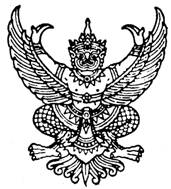 ส่วนราชการ	วิทยาลัยเกษตรและเทคโนโลยีบุรีรัมย์  แผนก/งาน  ที่	         		                               วันที่ 	   		เรื่อง 	ขออนุมัติงบประมาณจัดทำสิ่งประดิษฐ์ เรื่อง  เรียน ผู้อำนวยการวิทยาลัยเกษตรและเทคโนโลยีบุรีรัมย์สิ่งที่ส่งมาด้วย 1. แบบเสนอโครงการ เรื่อง................เนื่องด้วยข้าพเจ้า .......................... ตำแหน่งครู ทำหน้าที่สอนประจำแผนกวิชา.................ซึ่งข้าพเจ้าและคณะนักประดิษฐ์ ได้เล็งเห็นความสำคัญด้านการพัฒนานวัตกรรมสิ่งประดิษฐ์ด้าน.................... มีวัตถุประสงค์เพื่อ..................................................................................ดังนั้น ข้าพเจ้าและคณะนักประดิษฐ์ จึงมีความประสงค์ขออนุมัติงบประมาณ เพื่อจัดทำสิ่งประดิษฐ์ ด้าน.......เรื่อง.......โดยใช้งบประมาณจัดทำทั้งสิ้น................บาท (.......บาทถ้วน)จึงเรียนมาเพื่อโปรดพิจารณาอนุมัติลงชื่อ..............................................................(...............................................)      ตำแหน่ง...................................       .........../................./...................โครงการวิจัย พัฒนา นวัตกรรม สิ่งประดิษฐ์วิทยาลัยเกษตรและเทคโนโลยีบุรีรัมย์ชื่อโครงการ :  							.ผู้ดำเนินโครงการ :  .................................		ตำแหน่ง ..........เบอร์โทรศัพท์เคลื่อนที่.............................................................		ตำแหน่ง ..........เบอร์โทรศัพท์เคลื่อนที่.............................................................		ตำแหน่ง ..........เบอร์โทรศัพท์เคลื่อนที่.............................ความสำคัญของโครงการ/หลักการและเหตุผล..........................................................................................................................................................................................................................วัตถุประสงค์ของโครงการ : เพื่อ....เพื่อ.....ผลผลิตโครงการ :  .........ผลลัพธ์โครงการ (Outcome)........กลุ่มเป้าหมาย  :  ........พื้นที่ดำเนินการ :  .......ผลที่คาดว่าจะได้รับ :  ..........ตัวชี้วัดเป้าหมายโครงการ  :  รายละเอียดงบประมาณการวิจัยจำแนกตามงบประเภทต่าง ๆ (ปีงบประมาณที่เสนอขอ)ขั้นตอน/วิธีดำเนินการ และหมวดเงินที่ใช้ลงชื่อ.............................................................ผู้รับผิดชอบโครงการ      (.............................................................)ตัวชี้วัดตัวชี้วัดหน่วยรับเชิงปริมาณ............เชิงคุณภาพ.................เชิงเวลาเดือน......... พ.ศ. .......... – เดือน......พ.ศ. ............เดือนเชิงค่าใช้จ่ายค่าวัสดุดำเนินการ....บาทรายการจำนวนเงินหมายเหตุ 1. งบบุคลากร	ค่าจ้างชั่วคราว (คิดตามวุฒิการศึกษา) ขอยกเว้น2. งบดำเนินงาน 2.1 ค่าตอบแทน ใช้สอยและวัสดุ (จัดจ้าง)	2.1.1 ค่าตอบแทน (ค่าตอบแทนคณะผู้วิจัย ไม่เกิน 10% ของงบประมาณโครงการฯ)   ขอยกเว้น	2.1.2	ค่าใช้สอย เช่น (จัดจ้าง ข้อ 2)	1) ค่าเบี้ยเลี้ยง ค่าเช่าที่พัก ค่าพาหนะ		2) ค่าจ้างทำเล่มรายงานผลการวิจัย	3) ค่าใช้จ่ายในการสัมมนาและฝึกอบรม	4) ค่าใช้สอยอื่น ๆ	2.1.3 ค่าวัสดุ เช่น 	1) วัสดุสำนักงาน 	2) วัสดุเชื้อเพลิงและหล่อลื่น 	3) วัสดุไฟฟ้าและอิเล็กทรอนิกส์	4) วัสดุโฆษณาและเผยแพร่	5) วัสดุหนังสือ วารสารและตำรา	6) วัสดุคอมพิวเตอร์ 	7) วัสดุอื่น ๆ2.2 ค่าสาธารณูปโภค เช่น 	ค่าไฟฟ้า ค่าน้ำประปา ค่าโทรศัพท์ ค่าไปรษณีย์ 	ค่าบริการด้านสื่อสารและโทรคมนาคม3. งบลงทุน 	ค่าครุภัณฑ์รวมงบประมาณที่เสนอขอขั้นตอน/วิธีดำเนินการเดือนเดือนเดือนเดือนลำดับขั้นความสำเร็จ/ผลผลิตที่ได้ขั้นตอน/วิธีดำเนินการมิ.ย.ก.ค.ส.ค.ก.ย.ลำดับขั้นความสำเร็จ/ผลผลิตที่ได้